Вебинар для предпринимателей ЮФО и СКФО о возможностях привлечения финансирования на фондовом рынке7 июля в 14:00 Южное ГУ Банка России проводит для предпринимателей межрегиональный открытый вебинар «Возможности привлечения финансирования для субъектов МСП посредством фондового рынка». Участники узнают, как оценить собственные возможности и перспективы выхода на биржу, какие инструменты поддержки субъектов МСП существуют при выходе на фондовый рынок, а также последовательность вывода компаний на биржу с реальными примерами.Спикеры вебинара: эксперты Банка России, ПАО Московская Биржа, представители брокерской компании и организации, имеющей опыт размещения облигаций на бирже. Чтобы стать участником мероприятия, необходимо пройти предварительную регистрацию на платформе google.form (https://forms.gle/k16TNELCXeaaXJ6K8) и  в день вебинара подключиться по ссылке cbr.imind.ru, или использовать мобильное приложение «Mind Meting Бизнес», ID 236-977-009 (в приложение дополнительно – домен cbr.imind.ru). Во вкладке «Я не зарегистрирован в системе» укажите имя или организацию. Подключение возможно не ранее, чем за 30 минут до начала вебинара. 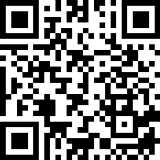 